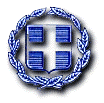 ΥΠΟΥΡΓΕΙΟ EΡΓΑΣΙΑΣ  ΚΑΙ ΚΟΙΝΩΝΙΚΩΝ ΥΠΟΘΕΣΕΩΝΓΡΑΦΕΙΟ ΤΥΠΟΥ                                                                                                                                             Δελτίο Τύπου                                                                                                                                Αθήνα   22 -7-2020Γ. Βρούτσης: Με ενεργητικές  πολιτικές απασχόλησης δίνουμε πραγματικές ευκαιρίες στους νέους για ένταξη στην αγορά εργασίας -  Ανοίγουμε σήμερα 2 νέα προγράμματα επιδότησης της εργασίας του ΟΑΕΔ για 11.500 νέες θέσεις για νέους ανέργους έως 29 ετών ύψους 92 εκατ. ευρώΑπό σήμερα, Τετάρτη 22 Ιουλίου 2020 και ώρα 12:00 ξεκινούν οι αιτήσεις επιχειρήσεων για δύο προγράμματα απασχόλησης του ΟΑΕΔ με συνολικά 11.500 νέες θέσεις εργασίας και επιδότηση 75% του μισθολογικού και μη μισθολογικού κόστους. Συγκεκριμένα:Το νέο Πρόγραμμα Πτυχιούχων Ανέργων 22-29 ετών αφορά σε 3.500 νέες θέσεις εργασίας σε επιχειρήσεις του ιδιωτικού τομέα, διάρκειας 10 μηνών. Η επιδότηση ανέρχεται στο 75% του μηνιαίου μισθολογικού και μη μισθολογικού κόστους με ανώτατο όριο τα 750 € μηνιαία. Το βελτιωμένο και ενισχυμένο Πρόγραμμα Απασχόλησης Ανέργων 18-29 ετών, οποιασδήποτε εκπαιδευτικής βαθμίδας, αφορά σε 8.000 νέες θέσεις εργασίας σε επιχειρήσεις του ιδιωτικού τομέα. Η διάρκεια του προγράμματος είναι 12 μήνες, αλλά αυξάνεται σε 15 μήνες για τους μακροχρόνια ανέργους και τους δικαιούχους του Ελάχιστου Εγγυημένου Εισοδήματος. Αυξάνεται η επιδότηση από το 50% στο 75% του μηνιαίου μισθολογικού και μη μισθολογικού κόστους και του ανώτατου ορίου από τα 500 € στα 750 € μηνιαία.Στην επιχορήγηση του μισθολογικού και μη μισθολογικού κόστους συμπεριλαμβάνονται και τα αντίστοιχα δώρα Χριστουγέννων και Πάσχα και του επιδόματος αδείας.Επισημαίνεται ότι δεν υπάρχουν δεσμεύσεις απασχόλησης μετά το τέλος των προγραμμάτων, απλουστεύονται οι προϋποθέσεις συμμετοχής και επιταχύνονται οι διαδικασίες ένταξης και πρόσληψης. Ο προϋπολογισμός των προγραμμάτων ανέρχεται στα 92.000.000 € και καλύπτεται από πόρους του ΟΑΕΔ.Για περισσότερες πληροφορίες, οι ενδιαφερόμενοι μπορούν να επισκεφτούν την ιστοσελίδα του ΟΑΕΔ www.oaed.gr